Kim Morgan:1. Do you feel you get the support from me that you need?Yes. I appreciate your open door. You are easy to talk to and my concerns are met with advice, action and results.2. If not, how else can I better support you?3. Do you feel you get the support you need from your aide?Yes. We are working very well together. She anticipates what is needed and independently completes crucial tasks. She has an emotional nature and misses school for sickness or her daughter but I am ok with that because she is a good fit for my classroom.4. If not, what additional support do you need?5. Do you have the resources you need to do your job?Yes6. If not, what additional resources do you need?Training on teaching common core math.7. Do you feel you are treated fairly at our school?Yes, I appreciate that I have a say in how things go. 8. What changes would you like to see made at our school?I would like there to be a way for teachers to earn more money over time. I realize the school does all that it can to give the cost of living pay increase each year. As the actual cost of living does rise as well as insurance costs, I do not actually have more money in my pay check each year. There is no system in place to take professional development units and thus earn more money as I put more years into this profession. I would like more priority/funds going toward sanitation and keeping the place clean.9. How on pace  are you to complete the required standards for each of the grades you teach? (100%  means you are right where you should be)25%                           50%                            75%                               100%I'm 100% on track with the math program.10.  Have you addressed the concerns your parents expressed in the survey?Some11. How?I have addressed individual parents regarding what I read on their survey. Overall, looking at the percentage, three of my first grade parents think their student is not  "learning what they need to know". I know one is a parent who had their child out for a month on a trip and he did not participate in any projects or in class activities leading her to say the curriculum should be better. I had a conference with this parent and addressed her concerns. 12. How would you describe the climate of your classroom?Generally productive and positive.  The room is inviting and stimulating and there are clear procedures and expectations in place. There occasionally are moments of organized chaos or frustration.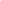 Natalie Shoptaw1.  I feel you are always willing to listen3.  Robin is a great hand5.  I feel I have what I need, although a subscription to Brain Pop would be nice7.  I feel treated fairly enough. College is tough.9.  I feel I am on track with the CCSS standards; perhaps slightly behind meeting science Next Gen standards,  but working on it10. I've added the Soria's to the email list, sent it to you and Marcia so they can rec'v email from all points; I've demanded specific kids take home paper newsletters, (hopefully they get into the hands of parents).  Still have a few "regular" parents at end of day, but trying to catch other parents too.  12. Class climate: productiveMargaret Normoyle 5-6:1. Do you feel you get the support from me that you need?Yes, I feel that you have given a ton of support since I first started here. I can easily go to you for any questions or concerns I have regarding how things are run, students, and parents. Thank you!2. If not, how else can I better support you?3. Do you feel you get the support you need from your aide?Sometimes. Ariel is not always consistent in her work. I wish she would be more confident in her position. She knows the kids well, and has been working with most of them and knows their strengths and weaknesses.  There has been some communication issues, but we are working on that. Her school schedule conflicts with her not being here for the entire day(s). But I have been without an aide for over 10 years so it is probably ok.  4. If not, what additional support do you need?Ariel doesn't always need to do the "paperwork" or copying right away. Ariel needs to be helping with the kids on keeping them on task, going over any concepts they might not understand, etc.5. Do you have the resources you need to do your job?Yes, for the most part. I do need some teacher supplies. Do I just order them?6. If not, what additional resources do you need?Privacy shields, drama (play book), 2 pocket folders7. Do you feel you are treated fairly at our school?Yes! Absolutely! I feel very comfortable with the staff at our school. I am becoming more connected to the parents as well.8. What changes would you like to see made at our school?Maybe a sports team or Science after school club? Mad Science club?After school clubs, or Drama?9. How on pace  are you to complete the required standards for each of the grades you teach? (100%  means you are right where you should be)In both grades about 60-70% in Science and Social StudiesBoth grades 85% in Math and Language ArtsSam Walz (Middle School):1. Do you feel you get the support from me that you need?Yes, more than I deserve! The support you provide is above and beyond in my book, in every aspect.2. If not, how else can I better support you?n/a3. Do you feel you get the support you need from your aide?Yes! Ms. Jen is a very valuable part of my teaching team. She plays a vital part in ensuring that I stay current on grading, helping students with missing and make-up work, and providing extra support to my students with IEPs. 4. If not, what additional support do you need?n/a5. Do you have the resources you need to do your job?Yes, especially since we were able to use the budget to get much needed P.E. supplies and storage containers. The reimbursement system also makes it really easy for me to buy classroom supplies, lab materials, and student store merchandise when necessary.6. If not, what additional resources do you need?Some additional resources that need to make teaching in the storage unit more feasible and comfortable for students would be a light source and some sort of heating device. As the winter weather is upon us, we are unable to close the door to keep out the rain and wind because it is too dark to see.This is more on the wish list side of supplies, but it would be nice if we could start building up a bigger collection of graphing calculators for students, as I am skipping those few lessons in the Algebra curriculum because I don't think it is fair to ask each student to own one of those, they are pricey!7. Do you feel you are treated fairly at our school?Yes, very much so. I am so happy to work in an environment where the staff gets along so well :)8. What changes would you like to see made at our school?I enjoy running the student council, but I feel that I could be doing a better job. With all the things on my plate, I feel like I don't give this group enough attention. I would love to hear more ideas and projects that I can do with the student council. I also think that some more activities need to be provided in the after school program as it is hard to keep so many kids focused and under control when they don't have any homework to work on. The younger students enjoy the drawing activities, but I thought that it might be helpful to provide puzzle-like worksheets for those students who finish their homework to work on. Perhaps they could earn osprey bucks for every worksheet they complete?! Just a thought, this way more of them will be engaged in an activity instead of chatting and trying to distract those who are doing homework. Brie has been doing a good job and is improving her managing skills, I just thought something this might help her :)9. How on pace  are you to complete the required standards for each of the grades you teach? (100%  means you are right where you should be)25%                           50%                            75% +                              100%I am on pace to meet all of the Algebra standards early in order to address the geometry ones that they have added. I also feel pretty good about English and am gearing my class novel activities to meet the majority of the writing standards. I feel the most rushed in Science, but that is because for the first time I am trying to get through the Life Science curriculum as well as the Health standards. I am excited to be participating in multiple science fairs, as those projects meet many of the hands-on critical thinking and planning standards. 10.  Have you addressed the concerns your parents expressed in the survey?I have reviewed the surveys and reached out to parents with concerns via email. Unfortunately, some of my lowest scored surveys were anonymous, so I was unable to contact those parents. However, since communication was my weakest point in the surveys, I have created a parent communication survey that I am going to attach to this month's progress report to be sent home with the students. My goal is to have each parent sign their student's progress report as usual, but also complete the survey so I can improve my communication with them.11. How?12. How would you describe the climate of your classroom?I have a more boisterous group this year that is for sure! Overall, I would describe it as a positive learning community that uses multiple modalities to engage students and provides abundant active learning opportunities.  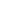 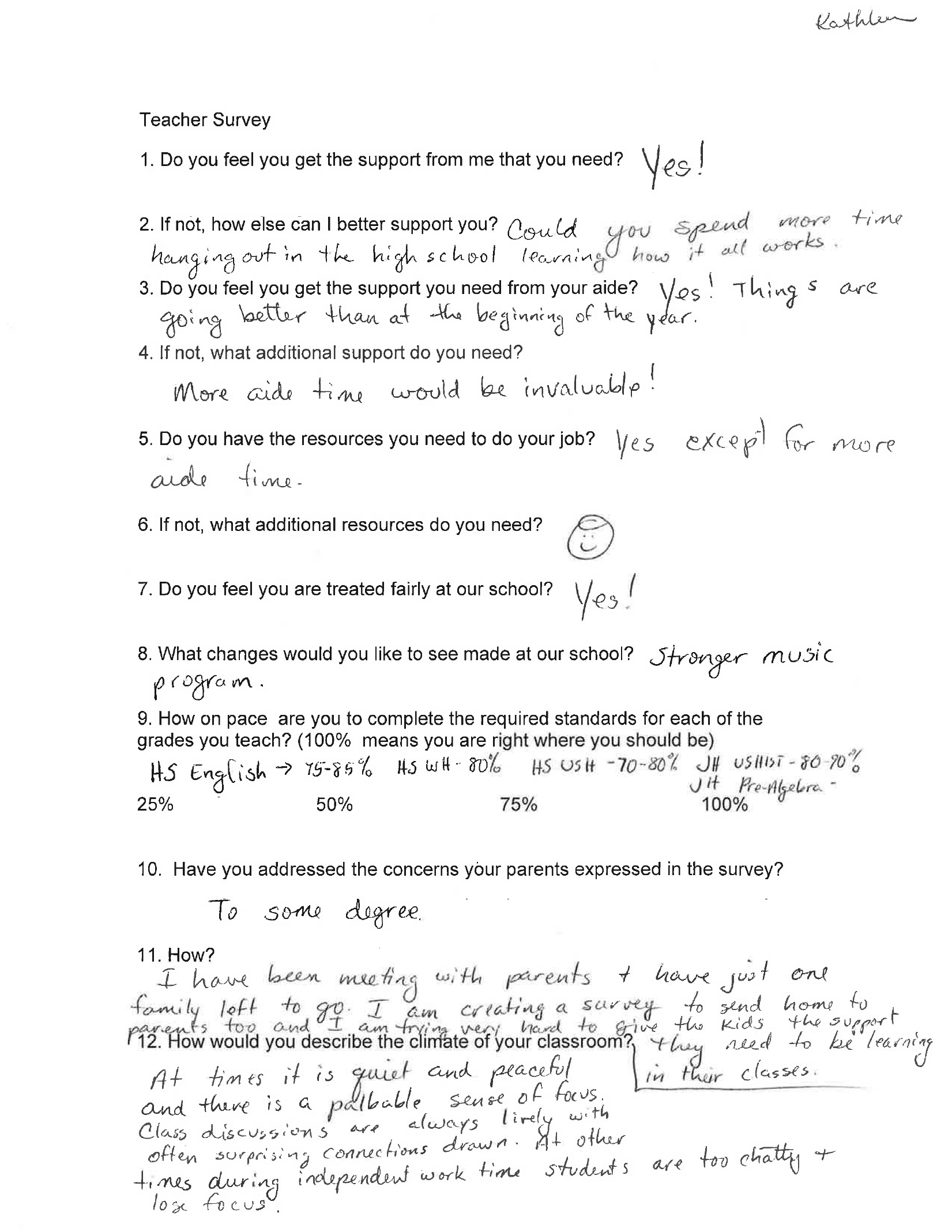 